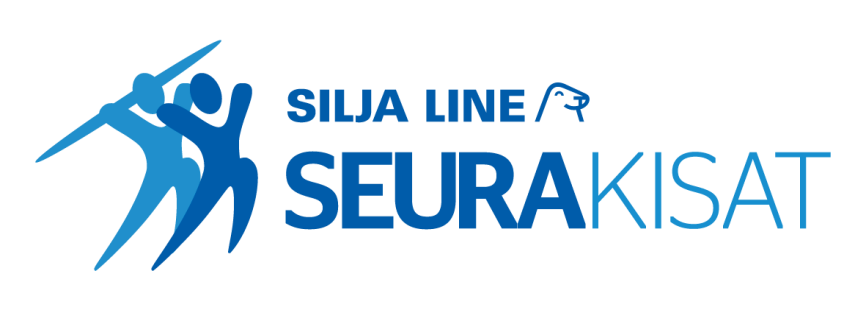 Silja Line Seurakisat ovat yleisurheiluseurojen paikallistason kilpailumuoto. Se on kisa, jossa kilpailemista voi harjoitella ja kokeilla turvallisesti.Salon Vilpas järjestää kesän aikana kolmet seurakisat, jotka ovat suunnattu erityisesti omille urheilukoululaisillemme. Ihan kaikki ovat kuitenkin tervetulleita mukaan! Paikkana toimii Salon Keskusurheilukenttä. Kilpailu on maksuton Vilppaan yleisurheilukoululaisille, muille osanottomaksu on 5 euroa, jolla pääsee osallistumaan molempiin lajeihin. Ilmoittautumiset paikan päällä. Jokaisen sarjan ja lajin kolme parasta palkitaan mitalein.Seurakisa I tiistaina 29.5.2018 klo 17.30 alkaenT/P5 (2013-synt.), T/P6 (2012-synt.), T/P7 (2011-synt.): 40m ja junnukeihäsT/P8 (2008-synt.), T/P9 (2009-synt.): 40m ja pituushyppySeurakisa II (Säästöpankkikisa) tiistaina 5.6.2018 klo 17.30 alkaenT/P5 (2013-synt.), T/P6 (2012-synt.), T/P7 (2011-synt.): 40m ja pallonheittoT/P8 (2010-synt.), T/P9 (2009-synt.): 40m ja pituus 
T/P10 (2008-synt.), T/P11 (2007-synt.): 60m ja pituusSeurakisa III tiistaina 12.6.2018 klo 17.30 alkaenT/P5 (2013-synt.), T/P6 (2012-synt.), T/P7 (2011-synt.): 40m ja pituushyppyT/P8 (2010-synt.), T/P9 (2009-synt.): 40m ja kuula